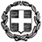 ΕΛΛΗΝΙΚΗ ΔΗΜΟΚΡΑΤΙΑΥΠΟΥΡΓΕΙΟ ΠΑΙΔΕΙΑΣ ΚΑΙ ΘΡΗΣΚΕΥΜΑΤΩΝΠΕΡΙΦΕΡΕΙΑΚΗ ΔΙΕΥΘΥΝΣΗ Π/ΘΜΙΑΣ & Δ/ΘΜΙΑΣ ΕΚΠΑΙΔΕΥΣΗΣΑΝΑΤΟΛΙΚΗΣ ΜΑΚΕΔΟΝΙΑΣ ΚΑΙ ΘΡΑΚΗΣΔΙΕΥΘΥΝΣΗ ΔΕΥΤΕΡΟΒΑΘΜΙΑΣ ΕΚΠΑΙΔΕΥΣΗΣ ΕΒΡΟΥΤΜΗΜΑ Α΄ ΔΙΟΙΚΗΤΙΚΟΥΑντίγραφο πτυχίου πανεπιστημίου της ημεδαπής ή της αλλοδαπής αναγνωρισμένο ως ισότιμο και αντίστοιχο από το Δ.Ο.Α.Τ.Α.Π. ή απόφαση του Σ.Α.Ε.Π. ή του Σ.Α.Ε.Ι.Τ.Τ.Ε. ή του Α.Τ.Ε.Ε.Ν. θεωρημένο για τη γνησιότητά του από Δημόσια Αρχή.*Βεβαίωση επάρκειας προσόντων διδασκαλίας ξένης γλώσσας όπου απαιτείται.Δήλωση του ν.1599/1986, με βεβαίωση του γνήσιου της υπογραφής του αναγγέλλοντος, η οποία μπορεί να συντάσσεται και στην Ενιαία Ψηφιακή Πύλη της Δημόσιας Διοίκησης (gov.gr) μέσω της ηλεκτρονικής εφαρμογής «e-Dilosi» στην οποία να αναγράφεται ότι: δεν έχει την ιδιότητα του δημοσίου υπαλλήλου, υπαλλήλου του ΝΠΔΔ και ΟΤΑ,Εάν έχει κάποια από τις παραπάνω ιδιότητες (δηλ είναι δημόσιος υπάλληλος του ΝΠΔΔ και ΟΤΑ), αντί για την ανωτέρω υπεύθυνη δήλωση υποβάλλεται άδεια για τη διδασκαλία σε Φροντιστήρια ή Κέντρα Ξένων Γλωσσών ή για κατ οίκον διδασκαλία η οποία χορηγείται από τη ΔΔΕ Έβρου ύστερα από αίτηση άσκησης ιδιωτικού έργου στο αρμόδιο Υπηρεσιακό Συμβούλιο (σύμφωνα με τις παρ. 1 και 2 του άρθρου 31 του ν. 3528/2007 (Α΄26) και την παρ. 2 τυο άρθρου 38 του ν. 3584/2007 (Α΄143) όπως ισχύουν. δεν έχει καταδικαστεί ή παραπεμφθεί με τελεσίδικο βούλευμα σύμφωνα με τα άρθρα 8 και 9 του Υπαλληλικού Κώδικα (ν.3528/2007 – Α΄26), όπως τροποποιήθηκε και ισχύει,		 	δεν έχει απολυθεί από θέση δημοσίου υπαλλήλου ή ιδιωτικού εκπαιδευτικού ή διδάσκοντος στα φροντιστήρια ή κέντρα ξένων γλωσσών, για λόγους πειθαρχικούς ή για ανεπάρκεια στην εκτέλεση των καθηκόντων του,αιτείται την ανανέωση  της άδειας ασκήσεως του επαγγέλματος της διδασκαλίας σε Φροντιστήρια, Κέντρα Ξένων Γλωσσών και  κατ’ οίκον,αποδέχεται τη χρήση, στατιστική επεξεργασία και δημοσιοποίηση των στοιχείων, σύμφωνα με τις σχετικές ισχύουσες διατάξεις.Πρόσφατη γνωμάτευση παθολόγου ή γενικού γιατρού είτε του δημοσίου είτε ιδιώτη στην οποία θα βεβαιώνεται η υγεία του αιτούντος να διδάξει σε Φροντιστήρια, Κέντρα Ξένων Γλωσσών και κατ’ οίκον (άρθρο 7 ν.4210/2013).Πρόσφατη γνωμάτευση ψυχιάτρου είτε του δημοσίου είτε ιδιώτη στην οποία θα βεβαιώνεται η υγεία του αιτούντος να διδάξει σε Φροντιστήρια, Κέντρα Ξένων Γλωσσών και κατ’οίκον (άρθρο 7 ν.4210/2013).Φωτοτυπία Δελτίου Αστυνομικής Ταυτότητας ή ισχύοντος διαβατηρίου. Αντίγραφο εκδοθείσας άδειας από την αρμόδια Διεύθυνση Δευτεροβάθμιας ΕκπαίδευσηςΑντίγραφο εκτύπωσης από την ειδική εφαρμογή της ιστοσελίδας του ΕΟΠΠΕΠ που βεβαιώνει την εμπρόθεσμη υποβολή μέχρι τις 30.08.2019 στον ΕΟΠΠΕΠ της αρχικής αίτησης για την ανανέωση άδειας διδασκαλίας.Δ/ΝΣΗ Δ/ΘΜΙΑΣ ΕΚΠ/ΣΗΣ  ΕΒΡΟΥ